Venue: Somerset County Cricket Club  TauntonSomersetTA1 1JTProvisional ProgrammeMatthew Burton:09:00   Registration and Coffee09:45	"Fungal Keratitis: Epidemiology, Diagnosis and Treatment" 	Prof Matthew Burton, International Centre for Eye Health, London School of 	Hygiene & Tropical Medicine/Moorfields Eye Hospital, London10:30	“Acanthamoeba Keratitis”       	Ms Valerie Saw, Imperial College Healthcare NHS Trust11:00	Tea/Coffee11:30	"Peripheral Ulcerative Keratitis"	Prof Matthew Burton, International Centre for Eye Health, London School of 	Hygiene & Tropical Medicine/Moorfields Eye Hospital, London12:00	“Cicatrising Conjunctivitis - Diagnosis and Management”	Ms Valerie Saw, Imperial College Healthcare NHS Trust12:40	“Clinical Research for Ophthalmology” - Goals for Research in 	the Region	Ms Brinda Shah, SW Peninsula Speciality Lead for Ophthalmology for the  	Clinical 	Research Network, NIHR13:00	Lunch13:50	“The Dichoptic Approach to Treating Amblyopia”	Mrs Kate Barnes, Musgrove Park Hospital14:30	“The Good, The Bad and The Lumpy”            Miss Siobhan Rattigan, Musgrove Park Hospital 15:10	“The Excavated Disc” - Not all are glaucomatous	Miss Rani Sebastian, Glaucoma Subspecialty Lead, Bristol Eye Hospital                  15:40	Tea16:00	“Ocular Surface Disease in Atopy and Rosacea”	Ms Valerie Saw, Imperial College Healthcare NHS Trust16:30	“Dermatitis, Eczema and Periocular Oedema” 	Dr Jane Sansom, Consultant Dermatologist, University Hospitals Bristol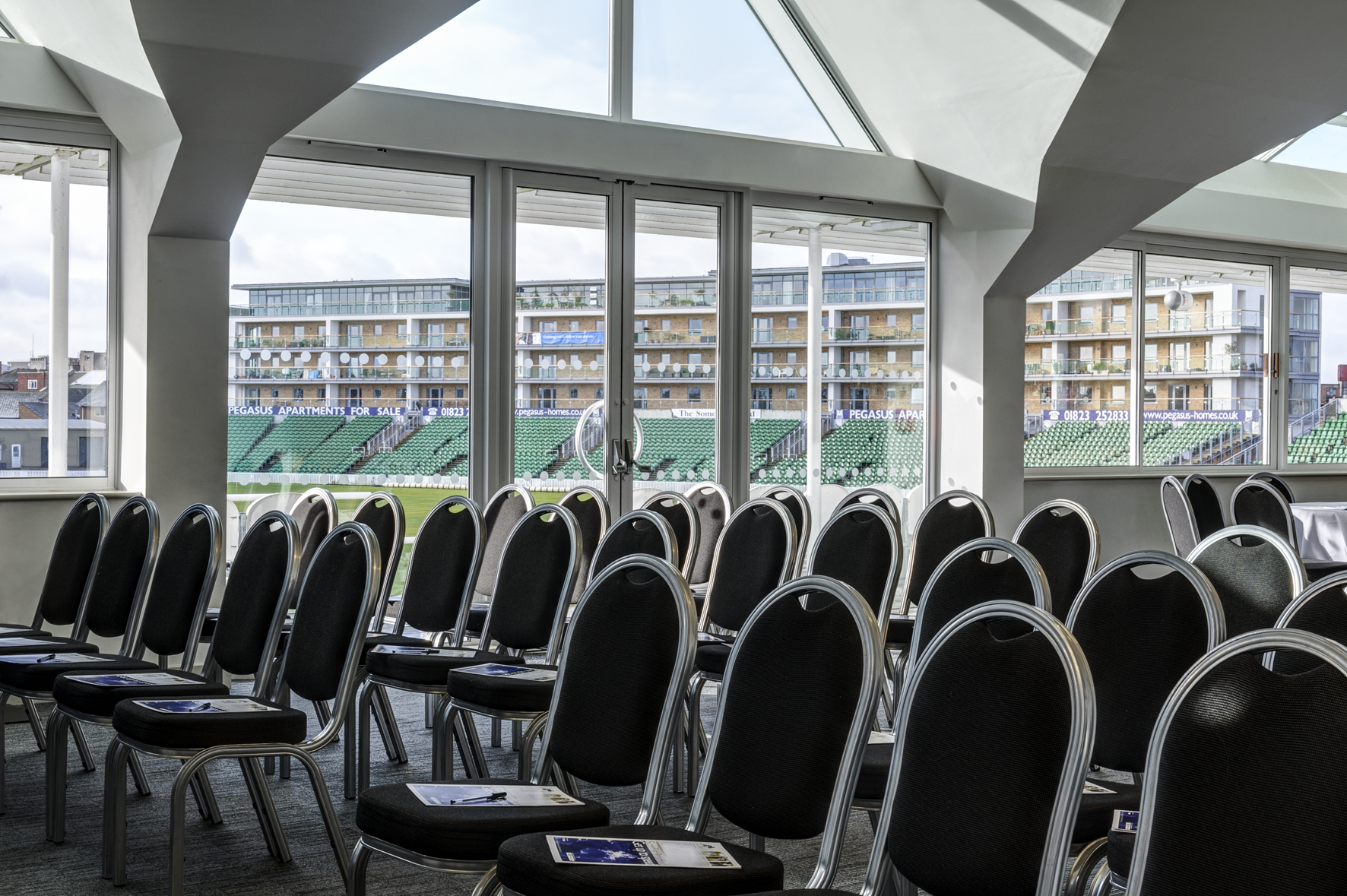 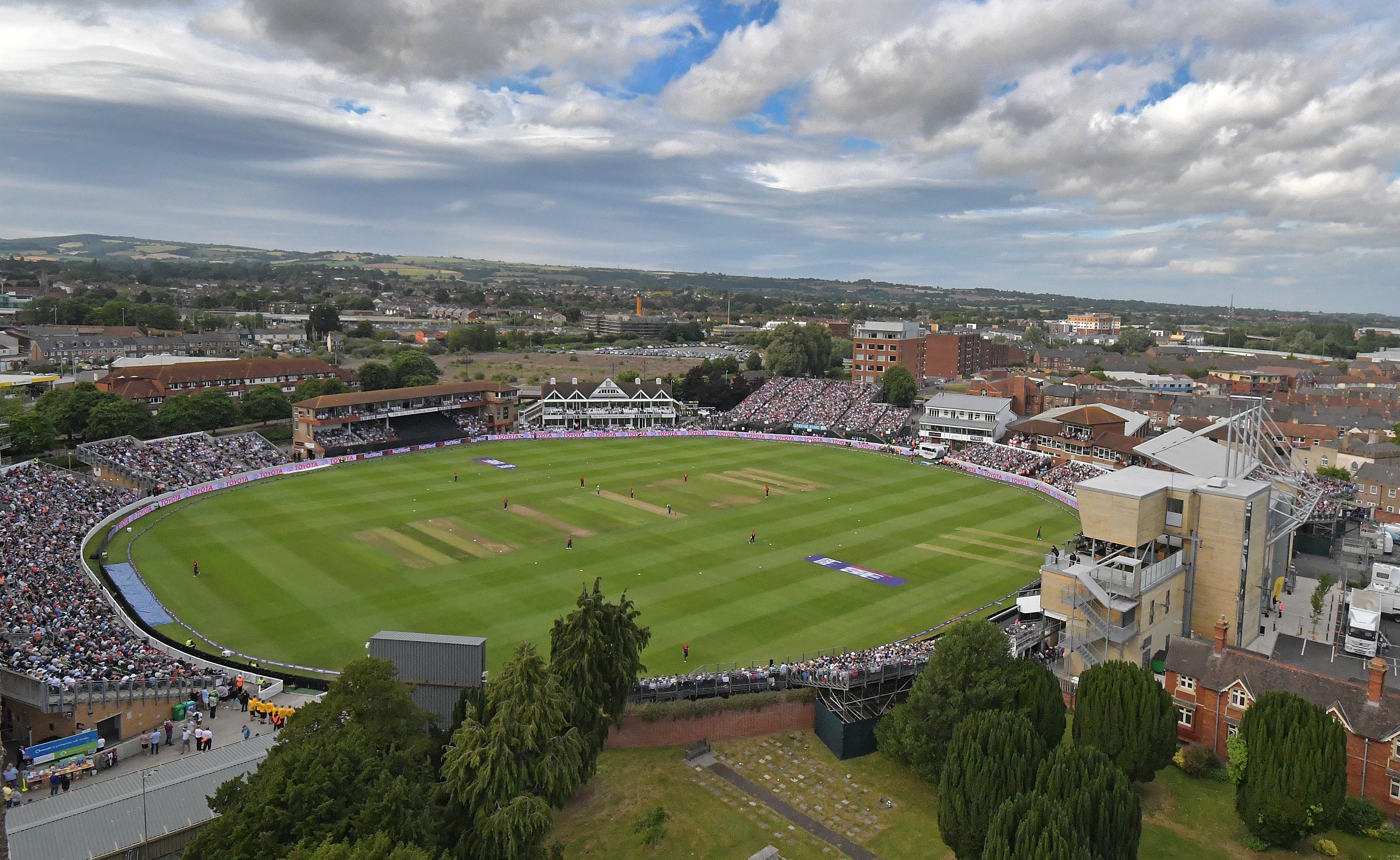 Registration:Please confirm attendance to Lorraine Cridlin, Secretary to Mrs H M Herbert,  Consultant Ophthalmologist, by 8 May 2018 (Please advise of any dietary requirements.)Email: lorraine.cridlin@tst.nhs.ukPhone: 01823 344122